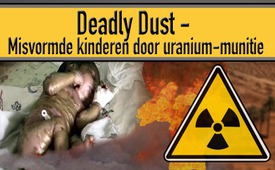 Deadly Dust – misvormde kinderen door uranium-munitie.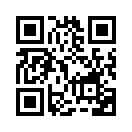 De Duitse filmproducent Frieder Wagner, winnaar van de Europese Grimme Prijs, draaide in 2003 een documentaire over de effecten van verarmd uranium. De documentaire “De arts en de bestraalde kinderen van Basra” werd door de WDR uitgezonden. Het werk werd bij de ÖKOMEDIA 2004 bekroond met de Europese televisieprijs.De Duitse filmproducent Frieder Wagner, winnaar van de Europese Grimme Prijs, draaide in 2003 een documentaire over de effecten van verarmd uranium. De documentaire “De arts en de bestraalde kinderen van Basra” werd door de WDR uitgezonden. Het werk werd bij de ÖKOMEDIA 2004 bekroond met de Europese televisieprijs. Wagners verdere onderzoekingen leidden in 2007 tot een nieuwe, zelf gefinancierde documentaire. De 93-minuten durende documentaire “Deadly Dust – Dodelijk stof”, is uitgegroeid tot het standaardwerk over oorlogsmisdaden door uranium munitie. Hoewel Frieder Wagner zo’n groot succes had, kreeg hij geen verdere opdrachten meer van televisiezenders. Het lijkt erop dat men elke rapportage die moeilijk ligt, op die manier wil verhinderen. 
Want net zoals in Irak, heeft de VS in Syrië verarmd uranium afgevuurd. Verarmd uranium is een metaal dat overblijft als afvalproduct, na de verrijking van uranium, dat wordt gebruikt in elektriciteitscentrales. Dit radioactieve materiaal wordt gebruikt om de penetratiekracht te verhogen van projectielen die door pantsers moeten gaan. Het US - Central Command (CENTCOM) gaf toe dat dit soort munitie werd gebruikt op 18 en 23 november 2015. In totaal werden 5100 van deze projectielen afgevuurd, wat overeenkomt met 1,5 ton verarmd uranium. In de gebieden waar die munitie werd gebruikt, wordt een sterke radioactieve straling gemeten.  Deze straling heeft tot gevolg dat er kinderen met ernstige misvormingen worden geboren. Hetzelfde gebeurde in de Irak-oorlogen van 1991 en 2003, waar het aantal kinderen met aangeboren afwijkingen is toegenomen van 3 naar 18 op duizend, na de aanval van het Amerikaanse leger en hun bondgenoten. Volgens de natuurkunde vervalt verarmd uranium slechts met de helft in 4,5 miljard jaar.. Daarom moet men in de toekomst in deze gebieden geen vermindering van het aantal misvormingen verwachten. Zo begaat een oorlogvoerend land een gruwelijke misdaad wanneer het gebruik maakt van zulke munitie, omdat het ook nog zoveel lijden veroorzaakt in toekomstige generaties.
Uiteindelijk zijn deze misdaden een misdaad tegen de hele mensheid, want in hun potentieel gevaar leggen ze een zware belasting op iedereen.
De Boliviaanse president Evo Morales zei hierover: “Stel u een oorlog met atoombommen voor, een kernoorlog! Dit zal niet alleen de landen treffen die elkaar bombarderen, maar het zal de hele mensheid raken en de aarde vernietigen.”
Omdat anderen zwijgen en/ of informatie onderdrukken, zijn de alternatieve media noodzakelijk. Maar ook u, beste kijker: Word actief en verspreid deze uitzending!door //Bronnen:http://justicenow.de/uranmunition-schleichender-genozid-im-schatten-humanitaerer-kriege/

www.uranmunition.org/die-usabestaetigen-dass-sie-abgereichertes-uran-in-syrien-verschossen-haben/
http://justicenow.de/uranmunition-schleichender-genozidim-schatten-humanitaerer-kriege/

https://www.youtube.com/watch?v=-AiIXPOEDpQ
Kinodokumentarfilm „Deadly Dust – Todesstaub“ von Frieder Wagner

https://www.youtube.com/watch?v=ERmabAyg4X0
Dokumentarfilm „Der Arzt und die verstrahlten Kinder von Basra“ von Frieder Wagner( ausgestrahlt vom WDR)
https://www.youtube.com/watch?v=djv8UyrrC34Dit zou u ook kunnen interesseren:#Kindermoord - www.kla.tv/KindermoordKla.TV – Het andere nieuws ... vrij – onafhankelijk – ongecensureerd ...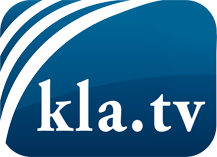 wat de media niet zouden moeten verzwijgen ...zelden gehoord van het volk, voor het volk ...nieuwsupdate elke 3 dagen vanaf 19:45 uur op www.kla.tv/nlHet is de moeite waard om het bij te houden!Gratis abonnement nieuwsbrief 2-wekelijks per E-Mail
verkrijgt u op: www.kla.tv/abo-nlKennisgeving:Tegenstemmen worden helaas steeds weer gecensureerd en onderdrukt. Zolang wij niet volgens de belangen en ideologieën van de kartelmedia journalistiek bedrijven, moeten wij er elk moment op bedacht zijn, dat er voorwendselen zullen worden gezocht om Kla.TV te blokkeren of te benadelen.Verbindt u daarom vandaag nog internetonafhankelijk met het netwerk!
Klickt u hier: www.kla.tv/vernetzung&lang=nlLicence:    Creative Commons-Licentie met naamgeving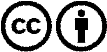 Verspreiding en herbewerking is met naamgeving gewenst! Het materiaal mag echter niet uit de context gehaald gepresenteerd worden.
Met openbaar geld (GEZ, ...) gefinancierde instituties is het gebruik hiervan zonder overleg verboden.Schendingen kunnen strafrechtelijk vervolgd worden.